Vocabulary: Inclined Plane – Rolling Objects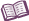 VocabularyMoment of inertia – a measurement of an object’s resistance to changes in rotation.Moment of inertia is represented by the symbol I.The SI unit of moment of inertia is the kilogram meter squared (kgm2).The moment of inertia of a collection of  masses is equal to the sum (Σ) of each mass (m) multiplied by the square of its distance from the axis of rotation (r):For example, suppose a weightless disk contains a 4-kg mass that is 3 m from the center and a 5-kg mass that is 2 m from the center. The moment of inertia of the disk is: 4 kg × (3 m)2 + 5 kg × (2 m)2 = 36 kg·m2 + 20 kg·m2 = 56 kg·m2Moment of inertia plays the same role in most equations about rotational motion as mass does in equations about linear motion.Rotational kinetic energy – kinetic energy due to rotation.Symbols for rotational kinetic energy include RKE and KERot.For a rotating object, the formula for rotational kinetic energy is:In this equation, I represents moment of inertia and  represents angular speed.Translational kinetic energy – kinetic energy due to linear motion.Symbols for translational kinetic energy include TKE and KETrans.For a moving object, the formula for translational kinetic energy is: In this equation, m represents mass and v represents velocity.